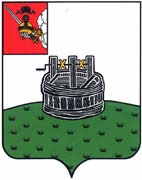 ГЛАВА ГРЯЗОВЕЦКОГО МУНИЦИПАЛЬНОГО ОКРУГАП О С Т А Н О В Л Е Н И Е                 г. ГрязовецО награждении Дипломом главы Грязовецкого муниципального округаВ соответствии с Положением о Дипломе главы Грязовецкого муниципального округа, утвержденным постановлением главы Грязовецкого муниципального округа от 10.11.2022 № 259 «О поощрениях главы Грязовецкого муниципального округа», Положением об окружной исторической квест-игре, утвержденным постановлением администрации Грязовецкого муниципального округа от 19.04.2023 № 818, протоколом жюри от 03.05.2023 года,ПОСТАНОВЛЯЮ:Наградить Дипломом главы Грязовецкого муниципального округа и подарочным сертификатом:команду Бюджетного учреждения социального обслуживания Вологодской области «Комплексный центр социального обслуживания населения Грязовецкого района», занявшую 1 место в окружной исторической квест-игре «Путь к Победе»;команду ветеранов Межмуниципального отдела Министерства внутренних дел России «Грязовецкий», занявшую 2 место в окружной исторической квест-игре «Путь к Победе»;команду «Российский Союз ветеранов», занявшую 3 место в окружной исторической квест-игре «Путь к Победе».Глава Грязовецкого муниципального округа                                               С.А. Фёкличев03.05.2023№124